FutbalPravidlá futbaluLopta: 	obvod 68 – 70 cm					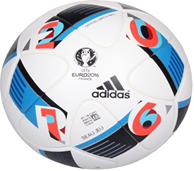 	 hmotnosť 410 – 450 gramov      	priemer 21,6 – 22,1 c m                                           Výstroj:Futbalový dres pozostáva z týchto častí:-	tričko -	trenírky -	štulpne-	kopačkychrániče píšťalPravidlá:                     Hracia plocha - musí mať tvar obdĺžnika s vyznačenými čiarami- dĺžka aj šírka je pohyblivá.	V jednom mužstve môže v základnej zostave nastúpiť 11 hráčov (10 + brankár)	Počas zápasu môžu nastúpiť traja náhradníci	Gól platí vtedy, ak je lopta celým objemom za bránkovou čiarouHrací čas 2 x 45 minút + nastavenie (mládežnícke kategórie majú čas upravenýPostavenie mimo hry (ofsajd)	Hráč je v postavení mimo hry, ak je v okamihu prihrávky za posledným brániacim hráčom súpera. 	Voľné kopy (priamy, nepriamy)Priamy kop 	je nariadený rozhodcom, keď hráč kopne, podrazí, udrie protihráča, vrazí do neho, nedovolene zasiahne jeho telo skôr ako loptu, drží súpera, pľuvne na neho, alebo úmyselne zahrá rukou Nepriamy kopJe nariadený rozhodcom, ak súper hrá nebezpečným spôsobom, bráni súperovi v hre, pri priestupkoch brankára v pokutovom území (ak nedodrží čas na rozohrávku, chytí malú domov...) Žltá karta Rozhodca napomína žltou kartou, ak:-	sa hráč správa nešportovo-	slovami, alebo gestami uráža rozhodcu-	sústavne porušuje pravidlá hry-	zdržuje hru-	nedodržuje predpísanú vzdialenosť pri zahrávaní štandartných situácií-	bez súhlasu vstúpi na hraciu plochu, alebo ju úmyselne opustí Červená karta (hráč je vylúčený z hry) Rozhodca hráča vylúči vtedy, ak:-	hrá surovo-	dopustí sa násilia, alebo sa správa hrubo nešportovo-	opľuje súpera, alebo inú osobu-	zmarí súperovi gólovú šancu nepovoleným spôsobom-	použije vulgárne a nešportové gestá-	po druhej žltej karte-	Pokutový kop (penalta) -		Rozhodca ju nariadi za tie isté previnenia ako priamy kop, za priestupok, ktorý sa stane vo vlastnom pokutovom území (šestnástke). Rohový kop 	Rohový kop je nariadený vtedy, ak lopta prejde za bránkovú čiaru mimo bránky a zahral ju tam brániaci hráč. Rozohráva sa z rohu ihriska a prípadný priamy gól je platnýVhadzovanie do hry 	Zahráva sa spoza postrannej čiary. Do hry vhadzuje niektorý z hráčov toho družstva, ktorého hráč sa nedotkol lopty ako posledný, a to ľubovoľným smerom na mieste, kde lopta prešla za postrannú čiaru.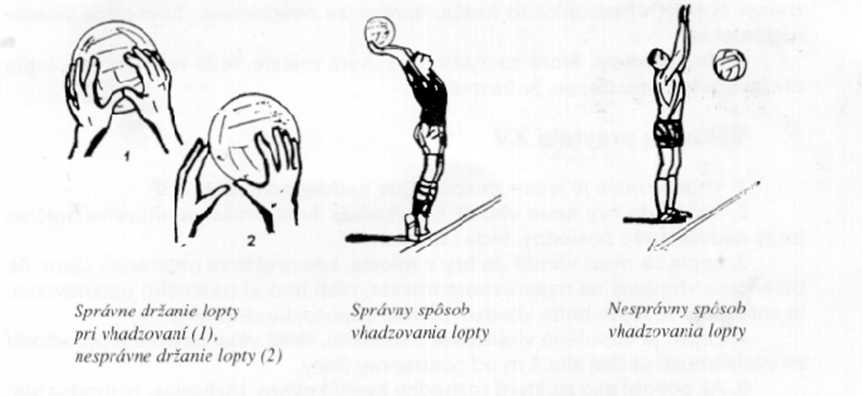 